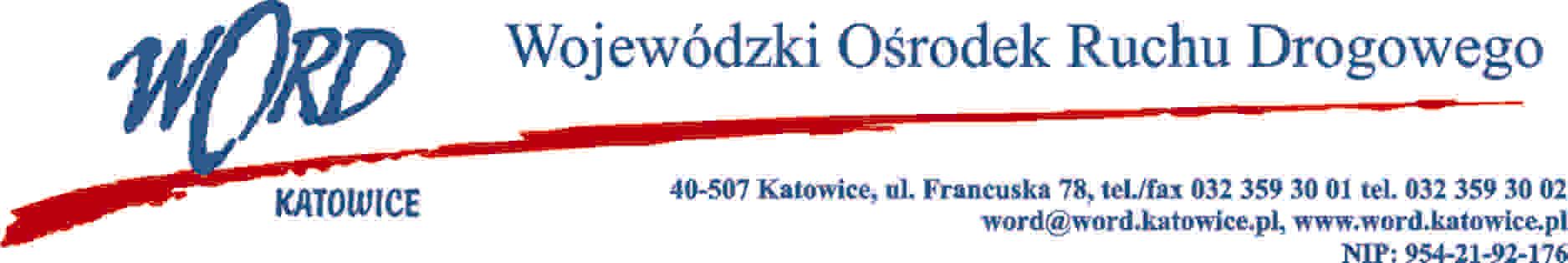 Katowice, dnia 21.09.2021 r. AT-ZP.262.8.10.2021Informacja o ponownym wyborze najkorzystniejszej oferty w Zakresie IV na „Dostawę energii na potrzeby Wojewódzkiego Ośrodka Ruchu Drogowego w Katowicach. Wojewódzki Ośrodek Ruchu Drogowego w Katowicach działając zgodnie z art. 263 ustawy z dnia 11 września 2019 r. Prawo zamówień publicznych (Dz. U. z 2021 r. poz. 1129) oraz informacją przekazaną w dniu 20.09.2021  r. przez Wykonawcę Respect Energy S.A., ul. Ludwika Rydygiera 8 01-793 Warszawa o uchyleniu od zawarcia umowy w ramach zakresu IV, Zamawiający po dokonaniu ponownego badania ofert w zakresie IV przekazuje następujące informacje:W zakresie IV przedmiotowego zamówienia najkorzystniejszą ofertę złożyła firma: RENPRO Sp. z o.o., ul.  Małopolska 43, 70-515 SzczecinDyrektor WORDJanusz FreitagWykonawcyZAKRES IVDąbrowa Górnicza Ilość punktów1.ENERGA – OBRÓT SA Al. Grunwaldzka 47280-309 Gdańsk95,632ENTRADE Sp. z o.o., ul. Poznańska 86/88  05-850 Jawczyce91,563PGE OBRÓT Spółka Akcyjna; ul. 8 Marca 6, 35-959 Rzeszów94,624RENPRO Sp. z o.o., ul. Małopolska 43, 70-515 Szczecin1005Respect Energy S.A., ul. Ludwika Rydygiera 8 01-793 WarszawaOdstąpienie od podpisania umowy6TAURON Sprzedaż Sp. z o.o. ul. Łagiewnicka 60, 30-417 Kraków 96,25